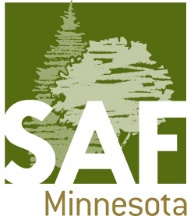 Minnesota Society of American Foresters MN SAF Executive Board Meeting minutesFeb 19th 10:30 AM-12:00 PMAttendance: Kylee Berger (secretary-treasurer), John Segari (chair), Sawyer Scherer (chair-elect), Dennis Kepler, Mike Stubbs, Mike Shearen, Nate Anderson, Kyle Gill, Michelle Martin, Michael Carson, Scott Dowling, Rick Dahlman10:30 AM – Call to order John SegariReview Minutes from summer meeting	Motioned and Approved.Old Business:Committee chairs- appoint 1 person from each chapter and a state person to form a communications committee for website managementNeed to find a new policy person- if anyone is interested or knows someone who might let John know, need someone to be a 3rd party opinion for SAFNew Business: Elections: State positons:John Segari - Chair Sawyer Scherer – Chair ElectKylee Berger - Secretary-TreasurerHeadwaters Chapter:Sawyer Scherer – Chair Rich Courtemanche – Chair ElectMike Shearen – Secretary-TreasurerSouthern Chapter:Michelle Martin – Chair & Chair ElectJenny Wood – SecretaryMike Reinikainen – TreasurerSuperior Chapter:Kyle Gill – ChairScott Dowling – Chair Elect *Nate Anderson - Secretary-Treasurer*Kyle Gill nominated Scott Dowling for Superior chapter chair elect- motion was passedDiscussion on amending the bylaws to allow chapter chairs to serve more than 1 year consecutivelyTreasurer’s report: Revenue (dues, meetings, donation) $37,022.54Expenses (meetings, bank fees, assessment, leadership conference, constant contact) $36,599.09Revenue for the year was $423.45Motion to approve the financial report pending audit was passed. Ecolab checks received by state and headwaters chapter will now all be put into the state account since other chapters are not receiving these donations. Chapter Reports:Southern Chapter: Michelle Martin No real activity. Membership distribution is mostly in the metroWants to form a team to discuss what o we want to do? Do we need a chapter?Survey to gauge interest.Wants to be more involved with student chapterAll chapters would be interested in doing the survey. But will want to focus on using the data, also on not forgetting about what we do have and using that tooHeadwaters: Sawyer SchererHeadwaters will be planning the Winter 2021 meetingWant to find a chapter purposeEngage in chapter level activitiesSuperior: Kyle GillGood leadership from Nate and auditing the chapters financial booksSAF sponsored event of the 5th grade conservation tour2019 Summer meeting went well, case studies from the Great Lakes Silviculture LibraryLessons learned28-37 peopleNo registration or sign in reduced admin costs, free eventForesters Fika going very well, community involvement in the chapter, 2-12 people. Met 9 times last year and will continue. It is a time for foresters to bounce ideas off each other and talk about what they are dealing with at the moment. Discussed the errors with e-mails on the national database. Foresters Fund: Dennis KeplerLeadership event with WI & MIAnnual or bi-annual meeting with the other states, leadership trainingBudget was approved to remove the annual $100 donation to foresters fundEducation: Mike StubbsKnowledge bowl set up for the 3 schools, students helped with registrationBean bag toss event. Student and Professional teams (professional pays entry fee)Forests For Humanity: Rick DahlmanSIC / SFI Grants received$2,500 tribal values- project learning tree $3,750 alternative forest for bats – roost boxes$5,000 Ensuring forest health- invasive speciesWebinar from American Bird Conservancy on March 2nd Forests for humanity – 1 Bell Pole project Sand Dunes State ForestBell pole just wants the poles – what to do with rest of it??Get the media involved, mills, high schools from the surrounding areas to be involvedNeed to get DNR PFM more involvedNational CommitteeBudget: $500.00 added to include Diversity and Inclusion John did not know what this would look like but would like the $500 to be there for workshops, mileage, donation, anything really to get more diversity and inclusion presence. The tree trust is an inner city group getting young involved with outdoorsMANRRS- Minorities in agriculture, natural resources and related sciencesUMN has a chapterSummer meeting will be hosted by Southern ChapterWinter Meeting headwaters and Chair ElectWI would like a joint meeting in Fall (does not work for MN) would like to in future12:05 PM Adjourn.